АНО «Белгородский профсоюзный центр по обеспечению санаторно-курортным лечением и отдыхом» Белгородпрофкурорт 308009, г. Белгород, бул. Народный,  55                      тел./факс 8 (4722) 27-43-60, 27-4500                                                                                 E-mail: belprofkurort@yandex.ru         Гостевой дом   « на Лазурной»п. Витязево г. Анапа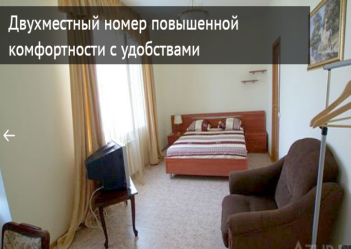 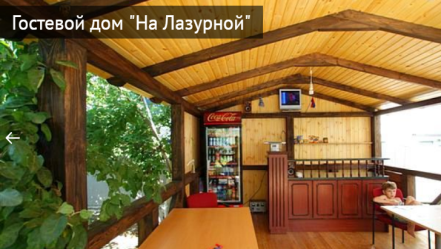 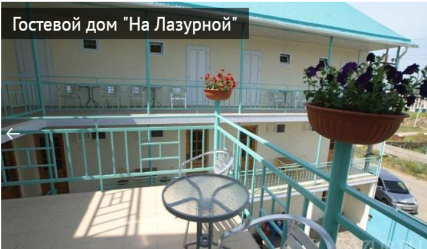 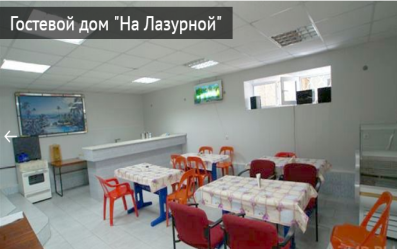 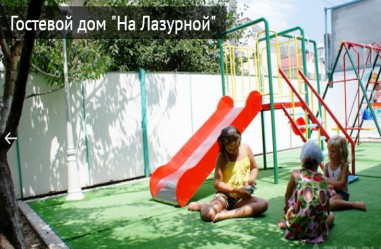 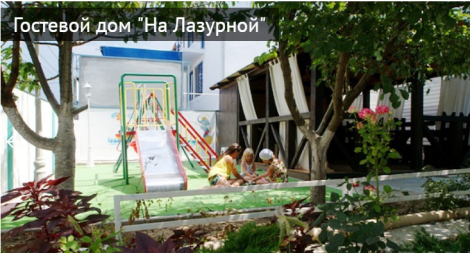 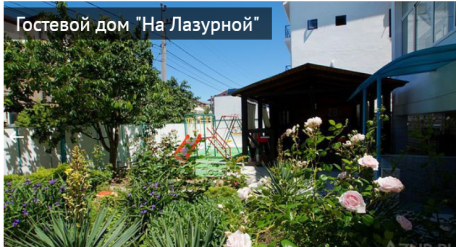 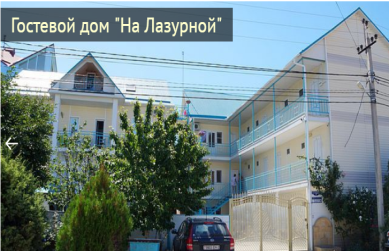 Гостевой дом "На Лазурной" расположен в новом районе курортного Витязево в 15-20 минутах от моря. Двор большой, разделен на зоны отдыха, чтобы отдыхающие не мешали друг другу. Имеется большая красивая беседка со столиками, детская площадка с качелями. Рядом магазины, рынки, остановка, набережная с кафешками и ресторанами, парк развлечений "Византия" и новый аквапарк "Олимпия".В стоимость входит: проживание,  проезд автобусом еврокласса по маршруту г. Белгород-г. Анапа –г. Белгород.Выезд – каждую пятницу в 14.00  от ЦМИ.Размещение С 11.06.1829.06-17.08.18 С 24.08.18 по 07.09.1812х местный номер с удобствами75009250750023х местный номер с удобствами75008700750034х местный номер с удобствами750082007500